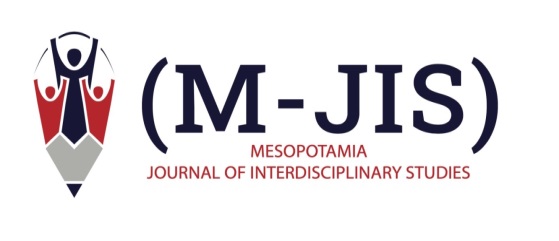 TITEL DES ARTIKELS (12 Punto Bold Text, Großbuchstaben, zentriert) Deutsch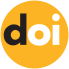 Titel Name Nachname (12 Punto Bold Text, zentriert) 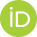 Yazar Unvan Ad Soyad (12 Punto Bold Text, zentriert) ARTICLE TITLE (10 Punto) EnglishEthik: Wenn es sich um eine experimentelle, angewandte oder Umfrage-Studie handelt, ist eine Genehmigung der Ethik-Kommission erforderlich.EINLEITUNG (Schriftgröße 11, fett)Absatzüberschriften 1,25 cm innen, 11 pt, Blocksatz, 6 pt Abstand zwischen den Absätzen. Einfache Zeilenabstände. 1. HAUPTTITEL (11 punto, fett)Absatzüberschriften 1,25 cm innen, 11 pt, Blocksatz, 6 pt Abstand zwischen den Absätzen. Einfache Zeilenabstände. 1.1. Untertitel (11 punto, fett)Absatzüberschriften 1,25 cm innen, 11 pt, Blocksatz, 6 pt Abstand zwischen den Absätzen. Einfache Zeilenabstände. . Abbildung 1 (Tabellentitel und Text in 10 pt, Tabelle und Zahlen fett)Kaynak (10 punto ve italik)1.1. 1. Untertitel (11 punto, fett)Absatzüberschriften 1,25 cm innen, 11 pt, Blocksatz, 6 pt Abstand zwischen den Absätzen. Einfache Zeilenabstände. SCHLUSSFOLGERUNG (11 punto)Absatzüberschriften 1,25 cm innen, 11 pt, Blocksatz, 6 pt Abstand zwischen den Absätzen. Einfache Zeilenabstände. QUELLENANGABE (11 punto)(Absatz 1,25 cm hängend, 11 pt, Blocksatz, 6 pt Abstand zwischen den Absätzen. Einfacher Zeilenabstand, Alphabetische Reihenfolge).Acar, E. (2018). Küreselleşme Neoliberalizm ve Su Yönetimi. Bursa: Ekin Kitabevi.Çelik, V. ve Z. Duyar (2020). “Türk yönetim kültüründe temel etik değerlerin incelenmesi: bir siyasetname örneği olarak El Medinet‘ül Fazıla”. Turkish Studies-Social, 15 (1), 187-206.Dizman, H. (2014). Ege Bölgesinin Seçilmiş İllerinde Kobilerde Karar Destek Sistemlerinin Farkındalığı Üzerine Bir Araştırma. Yüksek Lisans Tezi, Uşak Üniversitesi Sosyal Bilimler Enstitüsü, Uşak.Erdem, A., S. Aslan, M. Çelik und Işık F. (2012). Kamu Yönetimi Soru Bankası. Ankara: Yargı Yayınevi..EXTENDED ABSTRACT (11 punto)In diesem Abschnitt sollte eine umfassende englische Zusammenfassung von mindestens 10 % des Artikels enthalten sein, ohne die Formatierung zu beeinträchtigen. Diese Zusammenfassung sollte in Absätzen ohne Zwischenüberschriften abgefasst sein und alle Hauptgedanken des Artikels enthalten. EXTENDED ABSTRACT IST OBLIGATIRISCH. Schlüsselwörter ZusammenfassungSchriftgröße 10, beidseitiger Blocksatz, maximal 200 Wörter und ein Absatz Zusammenfassung. Das Ziel der Forschung, die Methode, die Datenerhebungsinstrumente und die Ergebnisse sollten in der Zusammenfassung erwähnt werden.. Hinweis: Die deutsche und die englische Zusammenfassung dürfen nicht auf der zweiten Seite stehen. Beide werden nur auf der ersten Seite erscheinen.…..…..…..…..…..ZusammenfassungSchriftgröße 10, beidseitiger Blocksatz, maximal 200 Wörter und ein Absatz Zusammenfassung. Das Ziel der Forschung, die Methode, die Datenerhebungsinstrumente und die Ergebnisse sollten in der Zusammenfassung erwähnt werden.. Hinweis: Die deutsche und die englische Zusammenfassung dürfen nicht auf der zweiten Seite stehen. Beide werden nur auf der ersten Seite erscheinen.Artikel Info ZusammenfassungSchriftgröße 10, beidseitiger Blocksatz, maximal 200 Wörter und ein Absatz Zusammenfassung. Das Ziel der Forschung, die Methode, die Datenerhebungsinstrumente und die Ergebnisse sollten in der Zusammenfassung erwähnt werden.. Hinweis: Die deutsche und die englische Zusammenfassung dürfen nicht auf der zweiten Seite stehen. Beide werden nur auf der ersten Seite erscheinen.ForschungsartikelGesendet:   xx.xx.2023Akzeptiert:  xx.xx.2023Publiziert:   xx.xx.2023ZusammenfassungSchriftgröße 10, beidseitiger Blocksatz, maximal 200 Wörter und ein Absatz Zusammenfassung. Das Ziel der Forschung, die Methode, die Datenerhebungsinstrumente und die Ergebnisse sollten in der Zusammenfassung erwähnt werden.. Hinweis: Die deutsche und die englische Zusammenfassung dürfen nicht auf der zweiten Seite stehen. Beide werden nur auf der ersten Seite erscheinen.Keywords Abstract 10 pt, justified, maximum 200 words and one paragraph should be abstract. The purpose of the research, methods and data collection tools and findings should be mentioned in the summary. Do not put the Deutsch and English abstracts on the second page. Both will only appear on the first page.…..…..…..…..…..Abstract 10 pt, justified, maximum 200 words and one paragraph should be abstract. The purpose of the research, methods and data collection tools and findings should be mentioned in the summary. Do not put the Deutsch and English abstracts on the second page. Both will only appear on the first page.Article Info Abstract 10 pt, justified, maximum 200 words and one paragraph should be abstract. The purpose of the research, methods and data collection tools and findings should be mentioned in the summary. Do not put the Deutsch and English abstracts on the second page. Both will only appear on the first page.Research ArticleReceived:   xx.xx.2023Accepted:   xx.xx.2023 Published:  xx.xx.2023Abstract 10 pt, justified, maximum 200 words and one paragraph should be abstract. The purpose of the research, methods and data collection tools and findings should be mentioned in the summary. Do not put the Deutsch and English abstracts on the second page. Both will only appear on the first page.